附件2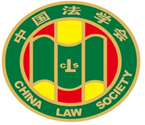 第十届“全国杰出青年法学家”推荐表姓    名            雷    磊               工作单位           中国政法大学            推荐单位     中国法学会法理学研究会     中国法学会董必武法学思想（中国特色社会主义法治理论）研究会                                                中国政法大学     中国法学会2022年12月印制填表说明表一为推荐单位填写或指导推荐候选人填写，表二为推荐候选人工作单位上级党委（党组）填写并盖章，表三为推荐候选人工作单位上级纪检监察部门填写并盖章，表四为推荐单位填写并盖章。    例如，推荐候选人为某大学法学院教授的，表二应由该大学党委填写并盖章，表三应由该大学纪委填写并盖章，表四应由该大学法学院填写并盖章。二、推荐单位需填写推荐评选委员会投票情况、推荐意见（每人500字以内）。三、请用计算机填写，可根据实际需要分栏，但勿随意变动格式及字体字号。四、请各推荐单位于2023年3月20日之前，将本表电子版发至指定邮箱。纸质版以A4纸打印一式四份，连同推荐评选情况报告、推荐候选人身份证复印件、推荐候选人代表性学术专著1-2部（独著）、学术论文3-5篇（独著或第一作者）、重要荣誉证书或证明复印件各一式一份，寄至指定地址。联 系 人：魏丽莎 于晓航  010-66123109邮寄地址：北京市海淀区皂君庙4号中国法学会研究部1334室邮    编：100081电子邮箱：qnfxj2022@163.com表一：推荐候选人情况表一：推荐候选人情况表一：推荐候选人情况表一：推荐候选人情况表一：推荐候选人情况姓    名雷  磊性    别男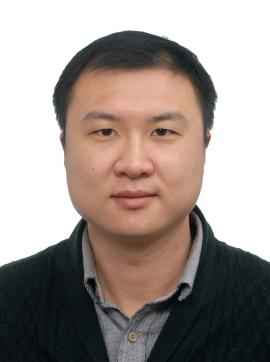 出生日期1982年5月30日民    族畲  族政治面貌中共党员学    历博  士技术职称教授、博导行政职务法学院副院长工作单位中国政法大学法学院中国政法大学法学院中国政法大学法学院通讯地址北京市昌平区府学路27号北京市昌平区府学路27号北京市昌平区府学路27号北京市昌平区府学路27号重要学术成果（包括专著和论文，只列书名和篇名即可。论文仅限于发表在核心期刊或全国性重要报纸上的。请注明署名方式、发表或出版时间、刊物或出版社、字数。代表性著作和论文请注明中国知网统计的被引用数。）（一）专  著（10部）1.《法律体系、法律方法与法治》（独著），中国政法大学出版社2016年3月版，30万字（代表作，被引101次）。2.《规范、逻辑与法律论证》（独著），中国政法大学出版社2016年8月版，31.5万字（代表作，被引65次）。3.《“法的渊源”意味着什么？》（独著），中国政法大学出版社2021年版，15万字。4.《类比法律论证——以德国学说为发出点》（独著），中国政法大学出版社2011年6月版，35.5万字。5.《规范理论与法律论证》（独著），中国政法大学出版社2012年8月版，21.5万字。6.《德国法院与司法制度》（参著），法律出版社2020年版，55万字（承担3万字）。7.《法学方法论》（参著），中国政法大学出版社2018年5月版，31万字（承担16万字）。8.《法治中国建设与法律体系完善》（参著），北京师范大学出版社2017年8月版，70.3万字（承担3.2万字）。9.《中国特色社会主义法治体系研究》（参著），中国政法大学出版社2017年5月版，26万字（承担6万字）。10.《法制现代化的理论基础》（参著），知识产权出版社2010年8月版，25万字（承担6万字）。论  文权威期刊论文（11篇）1.“重构‘法的渊源’范畴”，载《中国社会科学》2021年第6期，2.5万字（代表作，被引32次）。2.“指导性案例法源地位再反思”，载《中国法学》2015年第1期，2万字（代表作，被引341次）。3.“法的一般理论及其在中国的发展”，载《中国法学》2020年第1期（转载于《人大报刊复印资料（法理学 法史学）》2020年第5期；摘录版：《法学文摘》2020年第1期；《法制日报》（法学院专刊）2020年2月12日第10版，2020年7月8日第11版），2.5万字（代表作，被引14次）。4.“法律概念是重要的吗”，载《法学研究》2017年第4期，3.2万字（代表作，被引152次）。5.“法律规则的逻辑结构”，载《法学研究》2013年第1期，3.2万字（代表作，被引183次）。6.“法律推理基本形式的结构分析”，载《法学研究》2009年第4期，3.1万字。7.“新科技时代的法学基本范畴：挑战与回应”，载《中国法学》2023年第1期，2.5万字。8.“社会主义核心价值观融入司法裁判的方法论反思”，载《法学研究》2023年第1期，2.4万字。重要学术成果（包括专著和论文，只列书名和篇名即可。论文仅限于发表在核心期刊或全国性重要报纸上的。请注明署名方式、发表或出版时间、刊物或出版社、字数。代表性著作和论文请注明中国知网统计的被引用数。）（一）专  著（10部）1.《法律体系、法律方法与法治》（独著），中国政法大学出版社2016年3月版，30万字（代表作，被引101次）。2.《规范、逻辑与法律论证》（独著），中国政法大学出版社2016年8月版，31.5万字（代表作，被引65次）。3.《“法的渊源”意味着什么？》（独著），中国政法大学出版社2021年版，15万字。4.《类比法律论证——以德国学说为发出点》（独著），中国政法大学出版社2011年6月版，35.5万字。5.《规范理论与法律论证》（独著），中国政法大学出版社2012年8月版，21.5万字。6.《德国法院与司法制度》（参著），法律出版社2020年版，55万字（承担3万字）。7.《法学方法论》（参著），中国政法大学出版社2018年5月版，31万字（承担16万字）。8.《法治中国建设与法律体系完善》（参著），北京师范大学出版社2017年8月版，70.3万字（承担3.2万字）。9.《中国特色社会主义法治体系研究》（参著），中国政法大学出版社2017年5月版，26万字（承担6万字）。10.《法制现代化的理论基础》（参著），知识产权出版社2010年8月版，25万字（承担6万字）。论  文权威期刊论文（11篇）1.“重构‘法的渊源’范畴”，载《中国社会科学》2021年第6期，2.5万字（代表作，被引32次）。2.“指导性案例法源地位再反思”，载《中国法学》2015年第1期，2万字（代表作，被引341次）。3.“法的一般理论及其在中国的发展”，载《中国法学》2020年第1期（转载于《人大报刊复印资料（法理学 法史学）》2020年第5期；摘录版：《法学文摘》2020年第1期；《法制日报》（法学院专刊）2020年2月12日第10版，2020年7月8日第11版），2.5万字（代表作，被引14次）。4.“法律概念是重要的吗”，载《法学研究》2017年第4期，3.2万字（代表作，被引152次）。5.“法律规则的逻辑结构”，载《法学研究》2013年第1期，3.2万字（代表作，被引183次）。6.“法律推理基本形式的结构分析”，载《法学研究》2009年第4期，3.1万字。7.“新科技时代的法学基本范畴：挑战与回应”，载《中国法学》2023年第1期，2.5万字。8.“社会主义核心价值观融入司法裁判的方法论反思”，载《法学研究》2023年第1期，2.4万字。重要学术成果（包括专著和论文，只列书名和篇名即可。论文仅限于发表在核心期刊或全国性重要报纸上的。请注明署名方式、发表或出版时间、刊物或出版社、字数。代表性著作和论文请注明中国知网统计的被引用数。）（一）专  著（10部）1.《法律体系、法律方法与法治》（独著），中国政法大学出版社2016年3月版，30万字（代表作，被引101次）。2.《规范、逻辑与法律论证》（独著），中国政法大学出版社2016年8月版，31.5万字（代表作，被引65次）。3.《“法的渊源”意味着什么？》（独著），中国政法大学出版社2021年版，15万字。4.《类比法律论证——以德国学说为发出点》（独著），中国政法大学出版社2011年6月版，35.5万字。5.《规范理论与法律论证》（独著），中国政法大学出版社2012年8月版，21.5万字。6.《德国法院与司法制度》（参著），法律出版社2020年版，55万字（承担3万字）。7.《法学方法论》（参著），中国政法大学出版社2018年5月版，31万字（承担16万字）。8.《法治中国建设与法律体系完善》（参著），北京师范大学出版社2017年8月版，70.3万字（承担3.2万字）。9.《中国特色社会主义法治体系研究》（参著），中国政法大学出版社2017年5月版，26万字（承担6万字）。10.《法制现代化的理论基础》（参著），知识产权出版社2010年8月版，25万字（承担6万字）。论  文权威期刊论文（11篇）1.“重构‘法的渊源’范畴”，载《中国社会科学》2021年第6期，2.5万字（代表作，被引32次）。2.“指导性案例法源地位再反思”，载《中国法学》2015年第1期，2万字（代表作，被引341次）。3.“法的一般理论及其在中国的发展”，载《中国法学》2020年第1期（转载于《人大报刊复印资料（法理学 法史学）》2020年第5期；摘录版：《法学文摘》2020年第1期；《法制日报》（法学院专刊）2020年2月12日第10版，2020年7月8日第11版），2.5万字（代表作，被引14次）。4.“法律概念是重要的吗”，载《法学研究》2017年第4期，3.2万字（代表作，被引152次）。5.“法律规则的逻辑结构”，载《法学研究》2013年第1期，3.2万字（代表作，被引183次）。6.“法律推理基本形式的结构分析”，载《法学研究》2009年第4期，3.1万字。7.“新科技时代的法学基本范畴：挑战与回应”，载《中国法学》2023年第1期，2.5万字。8.“社会主义核心价值观融入司法裁判的方法论反思”，载《法学研究》2023年第1期，2.4万字。重要学术成果（包括专著和论文，只列书名和篇名即可。论文仅限于发表在核心期刊或全国性重要报纸上的。请注明署名方式、发表或出版时间、刊物或出版社、字数。代表性著作和论文请注明中国知网统计的被引用数。）（一）专  著（10部）1.《法律体系、法律方法与法治》（独著），中国政法大学出版社2016年3月版，30万字（代表作，被引101次）。2.《规范、逻辑与法律论证》（独著），中国政法大学出版社2016年8月版，31.5万字（代表作，被引65次）。3.《“法的渊源”意味着什么？》（独著），中国政法大学出版社2021年版，15万字。4.《类比法律论证——以德国学说为发出点》（独著），中国政法大学出版社2011年6月版，35.5万字。5.《规范理论与法律论证》（独著），中国政法大学出版社2012年8月版，21.5万字。6.《德国法院与司法制度》（参著），法律出版社2020年版，55万字（承担3万字）。7.《法学方法论》（参著），中国政法大学出版社2018年5月版，31万字（承担16万字）。8.《法治中国建设与法律体系完善》（参著），北京师范大学出版社2017年8月版，70.3万字（承担3.2万字）。9.《中国特色社会主义法治体系研究》（参著），中国政法大学出版社2017年5月版，26万字（承担6万字）。10.《法制现代化的理论基础》（参著），知识产权出版社2010年8月版，25万字（承担6万字）。论  文权威期刊论文（11篇）1.“重构‘法的渊源’范畴”，载《中国社会科学》2021年第6期，2.5万字（代表作，被引32次）。2.“指导性案例法源地位再反思”，载《中国法学》2015年第1期，2万字（代表作，被引341次）。3.“法的一般理论及其在中国的发展”，载《中国法学》2020年第1期（转载于《人大报刊复印资料（法理学 法史学）》2020年第5期；摘录版：《法学文摘》2020年第1期；《法制日报》（法学院专刊）2020年2月12日第10版，2020年7月8日第11版），2.5万字（代表作，被引14次）。4.“法律概念是重要的吗”，载《法学研究》2017年第4期，3.2万字（代表作，被引152次）。5.“法律规则的逻辑结构”，载《法学研究》2013年第1期，3.2万字（代表作，被引183次）。6.“法律推理基本形式的结构分析”，载《法学研究》2009年第4期，3.1万字。7.“新科技时代的法学基本范畴：挑战与回应”，载《中国法学》2023年第1期，2.5万字。8.“社会主义核心价值观融入司法裁判的方法论反思”，载《法学研究》2023年第1期，2.4万字。重要学术成果（包括专著和论文，只列书名和篇名即可。论文仅限于发表在核心期刊或全国性重要报纸上的。请注明署名方式、发表或出版时间、刊物或出版社、字数。代表性著作和论文请注明中国知网统计的被引用数。）（一）专  著（10部）1.《法律体系、法律方法与法治》（独著），中国政法大学出版社2016年3月版，30万字（代表作，被引101次）。2.《规范、逻辑与法律论证》（独著），中国政法大学出版社2016年8月版，31.5万字（代表作，被引65次）。3.《“法的渊源”意味着什么？》（独著），中国政法大学出版社2021年版，15万字。4.《类比法律论证——以德国学说为发出点》（独著），中国政法大学出版社2011年6月版，35.5万字。5.《规范理论与法律论证》（独著），中国政法大学出版社2012年8月版，21.5万字。6.《德国法院与司法制度》（参著），法律出版社2020年版，55万字（承担3万字）。7.《法学方法论》（参著），中国政法大学出版社2018年5月版，31万字（承担16万字）。8.《法治中国建设与法律体系完善》（参著），北京师范大学出版社2017年8月版，70.3万字（承担3.2万字）。9.《中国特色社会主义法治体系研究》（参著），中国政法大学出版社2017年5月版，26万字（承担6万字）。10.《法制现代化的理论基础》（参著），知识产权出版社2010年8月版，25万字（承担6万字）。论  文权威期刊论文（11篇）1.“重构‘法的渊源’范畴”，载《中国社会科学》2021年第6期，2.5万字（代表作，被引32次）。2.“指导性案例法源地位再反思”，载《中国法学》2015年第1期，2万字（代表作，被引341次）。3.“法的一般理论及其在中国的发展”，载《中国法学》2020年第1期（转载于《人大报刊复印资料（法理学 法史学）》2020年第5期；摘录版：《法学文摘》2020年第1期；《法制日报》（法学院专刊）2020年2月12日第10版，2020年7月8日第11版），2.5万字（代表作，被引14次）。4.“法律概念是重要的吗”，载《法学研究》2017年第4期，3.2万字（代表作，被引152次）。5.“法律规则的逻辑结构”，载《法学研究》2013年第1期，3.2万字（代表作，被引183次）。6.“法律推理基本形式的结构分析”，载《法学研究》2009年第4期，3.1万字。7.“新科技时代的法学基本范畴：挑战与回应”，载《中国法学》2023年第1期，2.5万字。8.“社会主义核心价值观融入司法裁判的方法论反思”，载《法学研究》2023年第1期，2.4万字。9.“法理论：历史形成、学科属性及其中国化”，载《法学研究》2020年第2期（转载于《人大报刊复印资料（法理学 法史学）》2020年第7期），3万字。10.“法教义学与法治：法教义学的治理意义”，载《法学研究》2018年第5期，2.5万字。11.“适于法治的法律体系模式”，载《法学研究》2015年第5期，3.1万字。我国台湾地区权威期刊（TSSCI）论文（2篇）1.“法律规范的同位阶冲突及解决”，载《台大法学论丛》（台湾）第38卷第4期（2009年），4.5万字。2.“逻辑推断抑或意志行为？”，载《政大法学评论》（台湾）第130期（2012年），2.9万字。核心期刊（CSSCI）论文（55篇）“法社会学与规范性问题的关联方式：力量与限度”，载《中外法学》2021年第6期，2.3万字。“法哲学在何种意义上有助于部门法学”，载《中外法学》2018年第5期，2.5万字。“法教义学的基本立场”，载《中外法学》2015年第1期，2.6万字。“为涵摄模式辩护”，载《中外法学》2016年第5期，2.7万字。“法律程序为什么重要？”，载《中外法学》2014年第2期，2.4万字。“法典化的三重视角”，《法制与社会发展》2023年第2期，2.4万字。“探寻法治的中国之道——中国法治理论研究的历史轨迹”，载《法制与社会发展》2020年第6期（转载于《人大报刊复印资料（法理学 法史学）》2021年第3期），2.3万字。“什么是法教义学？”，载《法制与社会发展》2018年第4期，4.1万字。“走出‘约根森困境’？”，载《法制与社会发展》2016年第2期,2.6万字。“再访拉德布鲁赫公式”，载《法制与社会发展》2015年第1期，2.3万字。“法律权利的逻辑分析：结构与类型”，载《法制与社会发展》2014年第3期，2.8万字。“原则理论与法概念争议“，载《法制与社会发展》2012年第2期，2万字。“法律论证何以可能？”，载《政法论坛》2008年第2期，1.6万字。“法律论证的问题与立场”，载《政法论坛》2007年第2期，0.8万字。“什么是法律逻辑”，载《政法论坛》2016年第1期，2万字。“反思司法裁判中的后果考量”，载《法学家》2019年第4期，2.2万字。“法律方法、法的安定性与法治”，载《法学家》2015年第4期，2.3万字。“融贯性与法律体系的建构——兼论当代中国法律体系的融贯化”，载《法学家》2012年第2期，2.2万字。“法律规范冲突的逻辑性质”，载《法律科学》2016年第6期，1.9万字。“法律论证中的权威与正确性”，载《法律科学》2014年第2期，1.8万字。“法的渊源理论：视角、性质与任务”，载《清华法学》2021年第4期，2.1万字。“法律逻辑研究什么？”，载《清华法学》2017年第4期，2.3万字。“司法裁判中的事实及其客观性”，载《现代法学》2022年第6期，2.7万字。“法教义学能为立法贡献什么?”，载《现代法学》2018年第2期，1.8万字。9.“法理论：历史形成、学科属性及其中国化”，载《法学研究》2020年第2期（转载于《人大报刊复印资料（法理学 法史学）》2020年第7期），3万字。10.“法教义学与法治：法教义学的治理意义”，载《法学研究》2018年第5期，2.5万字。11.“适于法治的法律体系模式”，载《法学研究》2015年第5期，3.1万字。我国台湾地区权威期刊（TSSCI）论文（2篇）1.“法律规范的同位阶冲突及解决”，载《台大法学论丛》（台湾）第38卷第4期（2009年），4.5万字。2.“逻辑推断抑或意志行为？”，载《政大法学评论》（台湾）第130期（2012年），2.9万字。核心期刊（CSSCI）论文（55篇）“法社会学与规范性问题的关联方式：力量与限度”，载《中外法学》2021年第6期，2.3万字。“法哲学在何种意义上有助于部门法学”，载《中外法学》2018年第5期，2.5万字。“法教义学的基本立场”，载《中外法学》2015年第1期，2.6万字。“为涵摄模式辩护”，载《中外法学》2016年第5期，2.7万字。“法律程序为什么重要？”，载《中外法学》2014年第2期，2.4万字。“法典化的三重视角”，《法制与社会发展》2023年第2期，2.4万字。“探寻法治的中国之道——中国法治理论研究的历史轨迹”，载《法制与社会发展》2020年第6期（转载于《人大报刊复印资料（法理学 法史学）》2021年第3期），2.3万字。“什么是法教义学？”，载《法制与社会发展》2018年第4期，4.1万字。“走出‘约根森困境’？”，载《法制与社会发展》2016年第2期,2.6万字。“再访拉德布鲁赫公式”，载《法制与社会发展》2015年第1期，2.3万字。“法律权利的逻辑分析：结构与类型”，载《法制与社会发展》2014年第3期，2.8万字。“原则理论与法概念争议“，载《法制与社会发展》2012年第2期，2万字。“法律论证何以可能？”，载《政法论坛》2008年第2期，1.6万字。“法律论证的问题与立场”，载《政法论坛》2007年第2期，0.8万字。“什么是法律逻辑”，载《政法论坛》2016年第1期，2万字。“反思司法裁判中的后果考量”，载《法学家》2019年第4期，2.2万字。“法律方法、法的安定性与法治”，载《法学家》2015年第4期，2.3万字。“融贯性与法律体系的建构——兼论当代中国法律体系的融贯化”，载《法学家》2012年第2期，2.2万字。“法律规范冲突的逻辑性质”，载《法律科学》2016年第6期，1.9万字。“法律论证中的权威与正确性”，载《法律科学》2014年第2期，1.8万字。“法的渊源理论：视角、性质与任务”，载《清华法学》2021年第4期，2.1万字。“法律逻辑研究什么？”，载《清华法学》2017年第4期，2.3万字。“司法裁判中的事实及其客观性”，载《现代法学》2022年第6期，2.7万字。“法教义学能为立法贡献什么?”，载《现代法学》2018年第2期，1.8万字。9.“法理论：历史形成、学科属性及其中国化”，载《法学研究》2020年第2期（转载于《人大报刊复印资料（法理学 法史学）》2020年第7期），3万字。10.“法教义学与法治：法教义学的治理意义”，载《法学研究》2018年第5期，2.5万字。11.“适于法治的法律体系模式”，载《法学研究》2015年第5期，3.1万字。我国台湾地区权威期刊（TSSCI）论文（2篇）1.“法律规范的同位阶冲突及解决”，载《台大法学论丛》（台湾）第38卷第4期（2009年），4.5万字。2.“逻辑推断抑或意志行为？”，载《政大法学评论》（台湾）第130期（2012年），2.9万字。核心期刊（CSSCI）论文（55篇）“法社会学与规范性问题的关联方式：力量与限度”，载《中外法学》2021年第6期，2.3万字。“法哲学在何种意义上有助于部门法学”，载《中外法学》2018年第5期，2.5万字。“法教义学的基本立场”，载《中外法学》2015年第1期，2.6万字。“为涵摄模式辩护”，载《中外法学》2016年第5期，2.7万字。“法律程序为什么重要？”，载《中外法学》2014年第2期，2.4万字。“法典化的三重视角”，《法制与社会发展》2023年第2期，2.4万字。“探寻法治的中国之道——中国法治理论研究的历史轨迹”，载《法制与社会发展》2020年第6期（转载于《人大报刊复印资料（法理学 法史学）》2021年第3期），2.3万字。“什么是法教义学？”，载《法制与社会发展》2018年第4期，4.1万字。“走出‘约根森困境’？”，载《法制与社会发展》2016年第2期,2.6万字。“再访拉德布鲁赫公式”，载《法制与社会发展》2015年第1期，2.3万字。“法律权利的逻辑分析：结构与类型”，载《法制与社会发展》2014年第3期，2.8万字。“原则理论与法概念争议“，载《法制与社会发展》2012年第2期，2万字。“法律论证何以可能？”，载《政法论坛》2008年第2期，1.6万字。“法律论证的问题与立场”，载《政法论坛》2007年第2期，0.8万字。“什么是法律逻辑”，载《政法论坛》2016年第1期，2万字。“反思司法裁判中的后果考量”，载《法学家》2019年第4期，2.2万字。“法律方法、法的安定性与法治”，载《法学家》2015年第4期，2.3万字。“融贯性与法律体系的建构——兼论当代中国法律体系的融贯化”，载《法学家》2012年第2期，2.2万字。“法律规范冲突的逻辑性质”，载《法律科学》2016年第6期，1.9万字。“法律论证中的权威与正确性”，载《法律科学》2014年第2期，1.8万字。“法的渊源理论：视角、性质与任务”，载《清华法学》2021年第4期，2.1万字。“法律逻辑研究什么？”，载《清华法学》2017年第4期，2.3万字。“司法裁判中的事实及其客观性”，载《现代法学》2022年第6期，2.7万字。“法教义学能为立法贡献什么?”，载《现代法学》2018年第2期，1.8万字。9.“法理论：历史形成、学科属性及其中国化”，载《法学研究》2020年第2期（转载于《人大报刊复印资料（法理学 法史学）》2020年第7期），3万字。10.“法教义学与法治：法教义学的治理意义”，载《法学研究》2018年第5期，2.5万字。11.“适于法治的法律体系模式”，载《法学研究》2015年第5期，3.1万字。我国台湾地区权威期刊（TSSCI）论文（2篇）1.“法律规范的同位阶冲突及解决”，载《台大法学论丛》（台湾）第38卷第4期（2009年），4.5万字。2.“逻辑推断抑或意志行为？”，载《政大法学评论》（台湾）第130期（2012年），2.9万字。核心期刊（CSSCI）论文（55篇）“法社会学与规范性问题的关联方式：力量与限度”，载《中外法学》2021年第6期，2.3万字。“法哲学在何种意义上有助于部门法学”，载《中外法学》2018年第5期，2.5万字。“法教义学的基本立场”，载《中外法学》2015年第1期，2.6万字。“为涵摄模式辩护”，载《中外法学》2016年第5期，2.7万字。“法律程序为什么重要？”，载《中外法学》2014年第2期，2.4万字。“法典化的三重视角”，《法制与社会发展》2023年第2期，2.4万字。“探寻法治的中国之道——中国法治理论研究的历史轨迹”，载《法制与社会发展》2020年第6期（转载于《人大报刊复印资料（法理学 法史学）》2021年第3期），2.3万字。“什么是法教义学？”，载《法制与社会发展》2018年第4期，4.1万字。“走出‘约根森困境’？”，载《法制与社会发展》2016年第2期,2.6万字。“再访拉德布鲁赫公式”，载《法制与社会发展》2015年第1期，2.3万字。“法律权利的逻辑分析：结构与类型”，载《法制与社会发展》2014年第3期，2.8万字。“原则理论与法概念争议“，载《法制与社会发展》2012年第2期，2万字。“法律论证何以可能？”，载《政法论坛》2008年第2期，1.6万字。“法律论证的问题与立场”，载《政法论坛》2007年第2期，0.8万字。“什么是法律逻辑”，载《政法论坛》2016年第1期，2万字。“反思司法裁判中的后果考量”，载《法学家》2019年第4期，2.2万字。“法律方法、法的安定性与法治”，载《法学家》2015年第4期，2.3万字。“融贯性与法律体系的建构——兼论当代中国法律体系的融贯化”，载《法学家》2012年第2期，2.2万字。“法律规范冲突的逻辑性质”，载《法律科学》2016年第6期，1.9万字。“法律论证中的权威与正确性”，载《法律科学》2014年第2期，1.8万字。“法的渊源理论：视角、性质与任务”，载《清华法学》2021年第4期，2.1万字。“法律逻辑研究什么？”，载《清华法学》2017年第4期，2.3万字。“司法裁判中的事实及其客观性”，载《现代法学》2022年第6期，2.7万字。“法教义学能为立法贡献什么?”，载《现代法学》2018年第2期，1.8万字。9.“法理论：历史形成、学科属性及其中国化”，载《法学研究》2020年第2期（转载于《人大报刊复印资料（法理学 法史学）》2020年第7期），3万字。10.“法教义学与法治：法教义学的治理意义”，载《法学研究》2018年第5期，2.5万字。11.“适于法治的法律体系模式”，载《法学研究》2015年第5期，3.1万字。我国台湾地区权威期刊（TSSCI）论文（2篇）1.“法律规范的同位阶冲突及解决”，载《台大法学论丛》（台湾）第38卷第4期（2009年），4.5万字。2.“逻辑推断抑或意志行为？”，载《政大法学评论》（台湾）第130期（2012年），2.9万字。核心期刊（CSSCI）论文（55篇）“法社会学与规范性问题的关联方式：力量与限度”，载《中外法学》2021年第6期，2.3万字。“法哲学在何种意义上有助于部门法学”，载《中外法学》2018年第5期，2.5万字。“法教义学的基本立场”，载《中外法学》2015年第1期，2.6万字。“为涵摄模式辩护”，载《中外法学》2016年第5期，2.7万字。“法律程序为什么重要？”，载《中外法学》2014年第2期，2.4万字。“法典化的三重视角”，《法制与社会发展》2023年第2期，2.4万字。“探寻法治的中国之道——中国法治理论研究的历史轨迹”，载《法制与社会发展》2020年第6期（转载于《人大报刊复印资料（法理学 法史学）》2021年第3期），2.3万字。“什么是法教义学？”，载《法制与社会发展》2018年第4期，4.1万字。“走出‘约根森困境’？”，载《法制与社会发展》2016年第2期,2.6万字。“再访拉德布鲁赫公式”，载《法制与社会发展》2015年第1期，2.3万字。“法律权利的逻辑分析：结构与类型”，载《法制与社会发展》2014年第3期，2.8万字。“原则理论与法概念争议“，载《法制与社会发展》2012年第2期，2万字。“法律论证何以可能？”，载《政法论坛》2008年第2期，1.6万字。“法律论证的问题与立场”，载《政法论坛》2007年第2期，0.8万字。“什么是法律逻辑”，载《政法论坛》2016年第1期，2万字。“反思司法裁判中的后果考量”，载《法学家》2019年第4期，2.2万字。“法律方法、法的安定性与法治”，载《法学家》2015年第4期，2.3万字。“融贯性与法律体系的建构——兼论当代中国法律体系的融贯化”，载《法学家》2012年第2期，2.2万字。“法律规范冲突的逻辑性质”，载《法律科学》2016年第6期，1.9万字。“法律论证中的权威与正确性”，载《法律科学》2014年第2期，1.8万字。“法的渊源理论：视角、性质与任务”，载《清华法学》2021年第4期，2.1万字。“法律逻辑研究什么？”，载《清华法学》2017年第4期，2.3万字。“司法裁判中的事实及其客观性”，载《现代法学》2022年第6期，2.7万字。“法教义学能为立法贡献什么?”，载《现代法学》2018年第2期，1.8万字。“德国的调解观念及其启示”，载《法商研究》2014年第2期，1.5万字。“习惯作为法源?——以《民法总则》第 10 条为出发点”，载《环球法律评论》2019年第4期，1.6万字。“再论法律解释的目标”，载《环球法律评论》2010年第6期，2万字。“如何理解‘同案同判’？——误解及其澄清”，载《政法论丛》2020年第5期，2.1万字。“司法人工智能能否实现司法公正？”，《政法论丛》2022年第4期，2万字。“为权衡理论辩护”，载《政法论丛》2018年第2期，1.3万字。“新修辞理论的基本立场”，载《政法论丛》2013年第2期，1.2万字。“‘宪法渊源’意味着什么?——基于法理论的思考”，载《法学评论》2021年第4期，1.8万字。“法教义学观念的源流”，载《法学评论》2019年第2期，1.6万字。“新兴（新型）权利的证成标准”，载《法学论坛》2019年第3期，1.6万字。“从‘看得见的正义’到‘说得出的正义’——基于最高人民法院《关于加强和规范裁判文书释法说理的指导意见》的解读与反思”，载《法学》2019年第1期，1.7万字。“域外法学方法论论著我国大陆传播考略线”，载《东方法学》2015年第4期，2万字。“论依据一般法律原则的法律修正”，载《华东政法大学学报》2014年第6期,1.8万字。“为权利而斗争：从话语到理论”，载《苏州大学学报（哲学社会科学版）》2019年第2期，1.3万字。“法律渊源、法律论证与法治”，《社会科学战线》2023年第1期，2.1万字。“开放社会中的个案公正”，载《西部法学论坛》2011年第5期（转载于《人大报刊复印资料（法理学 法史学）》2012年第2期），1.5万字。“科学的真伪与法律判断的界限”，载《科学对社会的影响》，2007年第1期（合著，第二作者），0.8万字。“人工智能时代法律推理的基本模式——基于可废止逻辑的刻画”，《比较法研究》2022年第1期，2.2万字。“作为科学的法教义学？”，载《比较法研究》2019年第6期，2.7万字。“法律原则与法律的界限”（译著），载《比较法研究》2009年第6期，1.3万字。“法教义学的方法”，《中国法律评论》2022年第5期，2.2万字。“论德国判例的运用方式”，《国家检察官学院学报》2022年第3期，2.1万字。“当代中国法学学科评价机制的问题与重建——以德国法学学科评价机制为参照系”，载《国家教育行政学院学报》2021年第12期，1.4万字。“权利的地位：一个逻辑-规范的分析”，载《浙江社会科学》2016年第10期，1.2万字。“德国判例的法源地位考察”，《社会科学研究》2022年第3期，1.9万字。“法教义学：关于十组问题的思考”，载《社会科学研究》2021年第2期（转载于《人大报刊复印资料（法理学 法史学）》2021年第8期），2万字。“司法裁判中的价值判断与后果考量”，载《浙江社会科学》2021年第2期，2.1万字。“实践法学思维的三个层面”，载《浙江社会科学》2011年第3期，1.2万字。“德国的调解观念及其启示”，载《法商研究》2014年第2期，1.5万字。“习惯作为法源?——以《民法总则》第 10 条为出发点”，载《环球法律评论》2019年第4期，1.6万字。“再论法律解释的目标”，载《环球法律评论》2010年第6期，2万字。“如何理解‘同案同判’？——误解及其澄清”，载《政法论丛》2020年第5期，2.1万字。“司法人工智能能否实现司法公正？”，《政法论丛》2022年第4期，2万字。“为权衡理论辩护”，载《政法论丛》2018年第2期，1.3万字。“新修辞理论的基本立场”，载《政法论丛》2013年第2期，1.2万字。“‘宪法渊源’意味着什么?——基于法理论的思考”，载《法学评论》2021年第4期，1.8万字。“法教义学观念的源流”，载《法学评论》2019年第2期，1.6万字。“新兴（新型）权利的证成标准”，载《法学论坛》2019年第3期，1.6万字。“从‘看得见的正义’到‘说得出的正义’——基于最高人民法院《关于加强和规范裁判文书释法说理的指导意见》的解读与反思”，载《法学》2019年第1期，1.7万字。“域外法学方法论论著我国大陆传播考略线”，载《东方法学》2015年第4期，2万字。“论依据一般法律原则的法律修正”，载《华东政法大学学报》2014年第6期,1.8万字。“为权利而斗争：从话语到理论”，载《苏州大学学报（哲学社会科学版）》2019年第2期，1.3万字。“法律渊源、法律论证与法治”，《社会科学战线》2023年第1期，2.1万字。“开放社会中的个案公正”，载《西部法学论坛》2011年第5期（转载于《人大报刊复印资料（法理学 法史学）》2012年第2期），1.5万字。“科学的真伪与法律判断的界限”，载《科学对社会的影响》，2007年第1期（合著，第二作者），0.8万字。“人工智能时代法律推理的基本模式——基于可废止逻辑的刻画”，《比较法研究》2022年第1期，2.2万字。“作为科学的法教义学？”，载《比较法研究》2019年第6期，2.7万字。“法律原则与法律的界限”（译著），载《比较法研究》2009年第6期，1.3万字。“法教义学的方法”，《中国法律评论》2022年第5期，2.2万字。“论德国判例的运用方式”，《国家检察官学院学报》2022年第3期，2.1万字。“当代中国法学学科评价机制的问题与重建——以德国法学学科评价机制为参照系”，载《国家教育行政学院学报》2021年第12期，1.4万字。“权利的地位：一个逻辑-规范的分析”，载《浙江社会科学》2016年第10期，1.2万字。“德国判例的法源地位考察”，《社会科学研究》2022年第3期，1.9万字。“法教义学：关于十组问题的思考”，载《社会科学研究》2021年第2期（转载于《人大报刊复印资料（法理学 法史学）》2021年第8期），2万字。“司法裁判中的价值判断与后果考量”，载《浙江社会科学》2021年第2期，2.1万字。“实践法学思维的三个层面”，载《浙江社会科学》2011年第3期，1.2万字。“德国的调解观念及其启示”，载《法商研究》2014年第2期，1.5万字。“习惯作为法源?——以《民法总则》第 10 条为出发点”，载《环球法律评论》2019年第4期，1.6万字。“再论法律解释的目标”，载《环球法律评论》2010年第6期，2万字。“如何理解‘同案同判’？——误解及其澄清”，载《政法论丛》2020年第5期，2.1万字。“司法人工智能能否实现司法公正？”，《政法论丛》2022年第4期，2万字。“为权衡理论辩护”，载《政法论丛》2018年第2期，1.3万字。“新修辞理论的基本立场”，载《政法论丛》2013年第2期，1.2万字。“‘宪法渊源’意味着什么?——基于法理论的思考”，载《法学评论》2021年第4期，1.8万字。“法教义学观念的源流”，载《法学评论》2019年第2期，1.6万字。“新兴（新型）权利的证成标准”，载《法学论坛》2019年第3期，1.6万字。“从‘看得见的正义’到‘说得出的正义’——基于最高人民法院《关于加强和规范裁判文书释法说理的指导意见》的解读与反思”，载《法学》2019年第1期，1.7万字。“域外法学方法论论著我国大陆传播考略线”，载《东方法学》2015年第4期，2万字。“论依据一般法律原则的法律修正”，载《华东政法大学学报》2014年第6期,1.8万字。“为权利而斗争：从话语到理论”，载《苏州大学学报（哲学社会科学版）》2019年第2期，1.3万字。“法律渊源、法律论证与法治”，《社会科学战线》2023年第1期，2.1万字。“开放社会中的个案公正”，载《西部法学论坛》2011年第5期（转载于《人大报刊复印资料（法理学 法史学）》2012年第2期），1.5万字。“科学的真伪与法律判断的界限”，载《科学对社会的影响》，2007年第1期（合著，第二作者），0.8万字。“人工智能时代法律推理的基本模式——基于可废止逻辑的刻画”，《比较法研究》2022年第1期，2.2万字。“作为科学的法教义学？”，载《比较法研究》2019年第6期，2.7万字。“法律原则与法律的界限”（译著），载《比较法研究》2009年第6期，1.3万字。“法教义学的方法”，《中国法律评论》2022年第5期，2.2万字。“论德国判例的运用方式”，《国家检察官学院学报》2022年第3期，2.1万字。“当代中国法学学科评价机制的问题与重建——以德国法学学科评价机制为参照系”，载《国家教育行政学院学报》2021年第12期，1.4万字。“权利的地位：一个逻辑-规范的分析”，载《浙江社会科学》2016年第10期，1.2万字。“德国判例的法源地位考察”，《社会科学研究》2022年第3期，1.9万字。“法教义学：关于十组问题的思考”，载《社会科学研究》2021年第2期（转载于《人大报刊复印资料（法理学 法史学）》2021年第8期），2万字。“司法裁判中的价值判断与后果考量”，载《浙江社会科学》2021年第2期，2.1万字。“实践法学思维的三个层面”，载《浙江社会科学》2011年第3期，1.2万字。“德国的调解观念及其启示”，载《法商研究》2014年第2期，1.5万字。“习惯作为法源?——以《民法总则》第 10 条为出发点”，载《环球法律评论》2019年第4期，1.6万字。“再论法律解释的目标”，载《环球法律评论》2010年第6期，2万字。“如何理解‘同案同判’？——误解及其澄清”，载《政法论丛》2020年第5期，2.1万字。“司法人工智能能否实现司法公正？”，《政法论丛》2022年第4期，2万字。“为权衡理论辩护”，载《政法论丛》2018年第2期，1.3万字。“新修辞理论的基本立场”，载《政法论丛》2013年第2期，1.2万字。“‘宪法渊源’意味着什么?——基于法理论的思考”，载《法学评论》2021年第4期，1.8万字。“法教义学观念的源流”，载《法学评论》2019年第2期，1.6万字。“新兴（新型）权利的证成标准”，载《法学论坛》2019年第3期，1.6万字。“从‘看得见的正义’到‘说得出的正义’——基于最高人民法院《关于加强和规范裁判文书释法说理的指导意见》的解读与反思”，载《法学》2019年第1期，1.7万字。“域外法学方法论论著我国大陆传播考略线”，载《东方法学》2015年第4期，2万字。“论依据一般法律原则的法律修正”，载《华东政法大学学报》2014年第6期,1.8万字。“为权利而斗争：从话语到理论”，载《苏州大学学报（哲学社会科学版）》2019年第2期，1.3万字。“法律渊源、法律论证与法治”，《社会科学战线》2023年第1期，2.1万字。“开放社会中的个案公正”，载《西部法学论坛》2011年第5期（转载于《人大报刊复印资料（法理学 法史学）》2012年第2期），1.5万字。“科学的真伪与法律判断的界限”，载《科学对社会的影响》，2007年第1期（合著，第二作者），0.8万字。“人工智能时代法律推理的基本模式——基于可废止逻辑的刻画”，《比较法研究》2022年第1期，2.2万字。“作为科学的法教义学？”，载《比较法研究》2019年第6期，2.7万字。“法律原则与法律的界限”（译著），载《比较法研究》2009年第6期，1.3万字。“法教义学的方法”，《中国法律评论》2022年第5期，2.2万字。“论德国判例的运用方式”，《国家检察官学院学报》2022年第3期，2.1万字。“当代中国法学学科评价机制的问题与重建——以德国法学学科评价机制为参照系”，载《国家教育行政学院学报》2021年第12期，1.4万字。“权利的地位：一个逻辑-规范的分析”，载《浙江社会科学》2016年第10期，1.2万字。“德国判例的法源地位考察”，《社会科学研究》2022年第3期，1.9万字。“法教义学：关于十组问题的思考”，载《社会科学研究》2021年第2期（转载于《人大报刊复印资料（法理学 法史学）》2021年第8期），2万字。“司法裁判中的价值判断与后果考量”，载《浙江社会科学》2021年第2期，2.1万字。“实践法学思维的三个层面”，载《浙江社会科学》2011年第3期，1.2万字。“德国的调解观念及其启示”，载《法商研究》2014年第2期，1.5万字。“习惯作为法源?——以《民法总则》第 10 条为出发点”，载《环球法律评论》2019年第4期，1.6万字。“再论法律解释的目标”，载《环球法律评论》2010年第6期，2万字。“如何理解‘同案同判’？——误解及其澄清”，载《政法论丛》2020年第5期，2.1万字。“司法人工智能能否实现司法公正？”，《政法论丛》2022年第4期，2万字。“为权衡理论辩护”，载《政法论丛》2018年第2期，1.3万字。“新修辞理论的基本立场”，载《政法论丛》2013年第2期，1.2万字。“‘宪法渊源’意味着什么?——基于法理论的思考”，载《法学评论》2021年第4期，1.8万字。“法教义学观念的源流”，载《法学评论》2019年第2期，1.6万字。“新兴（新型）权利的证成标准”，载《法学论坛》2019年第3期，1.6万字。“从‘看得见的正义’到‘说得出的正义’——基于最高人民法院《关于加强和规范裁判文书释法说理的指导意见》的解读与反思”，载《法学》2019年第1期，1.7万字。“域外法学方法论论著我国大陆传播考略线”，载《东方法学》2015年第4期，2万字。“论依据一般法律原则的法律修正”，载《华东政法大学学报》2014年第6期,1.8万字。“为权利而斗争：从话语到理论”，载《苏州大学学报（哲学社会科学版）》2019年第2期，1.3万字。“法律渊源、法律论证与法治”，《社会科学战线》2023年第1期，2.1万字。“开放社会中的个案公正”，载《西部法学论坛》2011年第5期（转载于《人大报刊复印资料（法理学 法史学）》2012年第2期），1.5万字。“科学的真伪与法律判断的界限”，载《科学对社会的影响》，2007年第1期（合著，第二作者），0.8万字。“人工智能时代法律推理的基本模式——基于可废止逻辑的刻画”，《比较法研究》2022年第1期，2.2万字。“作为科学的法教义学？”，载《比较法研究》2019年第6期，2.7万字。“法律原则与法律的界限”（译著），载《比较法研究》2009年第6期，1.3万字。“法教义学的方法”，《中国法律评论》2022年第5期，2.2万字。“论德国判例的运用方式”，《国家检察官学院学报》2022年第3期，2.1万字。“当代中国法学学科评价机制的问题与重建——以德国法学学科评价机制为参照系”，载《国家教育行政学院学报》2021年第12期，1.4万字。“权利的地位：一个逻辑-规范的分析”，载《浙江社会科学》2016年第10期，1.2万字。“德国判例的法源地位考察”，《社会科学研究》2022年第3期，1.9万字。“法教义学：关于十组问题的思考”，载《社会科学研究》2021年第2期（转载于《人大报刊复印资料（法理学 法史学）》2021年第8期），2万字。“司法裁判中的价值判断与后果考量”，载《浙江社会科学》2021年第2期，2.1万字。“实践法学思维的三个层面”，载《浙江社会科学》2011年第3期，1.2万字。“中国特色社会主义智慧法治建设论纲”，载《中共中央党校(国家行政学院)学报》2020年第1期，1.8万字。“国家监察机关的设置模式：基于独立性的比较研究”，载《北京行政学院学报》2017年第6期，1.8万字。“立法的特性——从阶层构造论到原则权衡理论”，载《学术月刊》2020年第1期，1.9万字。外文论文（4篇）Reflection on the consideration about consequence in adjudication, in: Jichun Shi ed., Renmin Chinese Law Review, Cheltenham: Edward Elgar Publishing, 2022, 2.5万字.The General Theory of Law and Its Development in China, CONTEMPORARY SOCIAL SCIENCE 5(2020)，2万字.Legal Methods, legal certainty and the rule of law, in: Jichun Shi ed., Renmin Chinese Law Review, Cheltenham: Edward Elgar Publishing, 2017，1.8万字.Die Verbreitung der Juristischen Methodenlehre auf dem Festland Chinas, in: Yuanshi Bu (Hrsg.), Juristische Methodenlehre in China und Ostasien, Tübingen: Mohr Siebeck 2016，2.3万字.重要报刊论文（9篇）“什么是我们所认同的法教义学？”，载《光明日报》2014年8月13日，0.3万字。“从法哲学层面思考法的理念与法治”，载《检察日报》2016年4月21日，0.2万字。“释法说理成就‘说得出的正义’”，载《人民法院报》2018年7月2日第2版，0.2万字。“调解，国家治理的技术“，载《法制日报》2011年4月6日，0.3万字。“法学的除魅与返魅”，载《法制日报》2007年5月13日第15版，0.3万字。“自然法学如何进入法教义学与社科法学之争”，载《中国社会科学报》2016年7月20日第5版，0.3万字。  “数据法学的学科定位与培养模式”，载《中国社会科学报》2020年10月27日第8版，0.2万字。“科学革命与近代自然法的方法论转向”，载《中国社会科学报》2019年10月30日第5版，0.2万字。“借鉴域外法治文明的方法论原则”，载《中国社会科学报》2020年7月8日第4版，0.3万字。【以上未注明者，均为独著。】（三）译  著《法律方法的科学》，商务印书馆2022年版，35万字（合译，承担4万字）。《为法律科学为斗争：法理论论文选》，商务印书馆2022年版，18万字（合译，承担13万字）。《一般法学说的要素》，商务印书馆2022年版，18万字（独译）。。“中国特色社会主义智慧法治建设论纲”，载《中共中央党校(国家行政学院)学报》2020年第1期，1.8万字。“国家监察机关的设置模式：基于独立性的比较研究”，载《北京行政学院学报》2017年第6期，1.8万字。“立法的特性——从阶层构造论到原则权衡理论”，载《学术月刊》2020年第1期，1.9万字。外文论文（4篇）Reflection on the consideration about consequence in adjudication, in: Jichun Shi ed., Renmin Chinese Law Review, Cheltenham: Edward Elgar Publishing, 2022, 2.5万字.The General Theory of Law and Its Development in China, CONTEMPORARY SOCIAL SCIENCE 5(2020)，2万字.Legal Methods, legal certainty and the rule of law, in: Jichun Shi ed., Renmin Chinese Law Review, Cheltenham: Edward Elgar Publishing, 2017，1.8万字.Die Verbreitung der Juristischen Methodenlehre auf dem Festland Chinas, in: Yuanshi Bu (Hrsg.), Juristische Methodenlehre in China und Ostasien, Tübingen: Mohr Siebeck 2016，2.3万字.重要报刊论文（9篇）“什么是我们所认同的法教义学？”，载《光明日报》2014年8月13日，0.3万字。“从法哲学层面思考法的理念与法治”，载《检察日报》2016年4月21日，0.2万字。“释法说理成就‘说得出的正义’”，载《人民法院报》2018年7月2日第2版，0.2万字。“调解，国家治理的技术“，载《法制日报》2011年4月6日，0.3万字。“法学的除魅与返魅”，载《法制日报》2007年5月13日第15版，0.3万字。“自然法学如何进入法教义学与社科法学之争”，载《中国社会科学报》2016年7月20日第5版，0.3万字。  “数据法学的学科定位与培养模式”，载《中国社会科学报》2020年10月27日第8版，0.2万字。“科学革命与近代自然法的方法论转向”，载《中国社会科学报》2019年10月30日第5版，0.2万字。“借鉴域外法治文明的方法论原则”，载《中国社会科学报》2020年7月8日第4版，0.3万字。【以上未注明者，均为独著。】（三）译  著《法律方法的科学》，商务印书馆2022年版，35万字（合译，承担4万字）。《为法律科学为斗争：法理论论文选》，商务印书馆2022年版，18万字（合译，承担13万字）。《一般法学说的要素》，商务印书馆2022年版，18万字（独译）。。“中国特色社会主义智慧法治建设论纲”，载《中共中央党校(国家行政学院)学报》2020年第1期，1.8万字。“国家监察机关的设置模式：基于独立性的比较研究”，载《北京行政学院学报》2017年第6期，1.8万字。“立法的特性——从阶层构造论到原则权衡理论”，载《学术月刊》2020年第1期，1.9万字。外文论文（4篇）Reflection on the consideration about consequence in adjudication, in: Jichun Shi ed., Renmin Chinese Law Review, Cheltenham: Edward Elgar Publishing, 2022, 2.5万字.The General Theory of Law and Its Development in China, CONTEMPORARY SOCIAL SCIENCE 5(2020)，2万字.Legal Methods, legal certainty and the rule of law, in: Jichun Shi ed., Renmin Chinese Law Review, Cheltenham: Edward Elgar Publishing, 2017，1.8万字.Die Verbreitung der Juristischen Methodenlehre auf dem Festland Chinas, in: Yuanshi Bu (Hrsg.), Juristische Methodenlehre in China und Ostasien, Tübingen: Mohr Siebeck 2016，2.3万字.重要报刊论文（9篇）“什么是我们所认同的法教义学？”，载《光明日报》2014年8月13日，0.3万字。“从法哲学层面思考法的理念与法治”，载《检察日报》2016年4月21日，0.2万字。“释法说理成就‘说得出的正义’”，载《人民法院报》2018年7月2日第2版，0.2万字。“调解，国家治理的技术“，载《法制日报》2011年4月6日，0.3万字。“法学的除魅与返魅”，载《法制日报》2007年5月13日第15版，0.3万字。“自然法学如何进入法教义学与社科法学之争”，载《中国社会科学报》2016年7月20日第5版，0.3万字。  “数据法学的学科定位与培养模式”，载《中国社会科学报》2020年10月27日第8版，0.2万字。“科学革命与近代自然法的方法论转向”，载《中国社会科学报》2019年10月30日第5版，0.2万字。“借鉴域外法治文明的方法论原则”，载《中国社会科学报》2020年7月8日第4版，0.3万字。【以上未注明者，均为独著。】（三）译  著《法律方法的科学》，商务印书馆2022年版，35万字（合译，承担4万字）。《为法律科学为斗争：法理论论文选》，商务印书馆2022年版，18万字（合译，承担13万字）。《一般法学说的要素》，商务印书馆2022年版，18万字（独译）。。“中国特色社会主义智慧法治建设论纲”，载《中共中央党校(国家行政学院)学报》2020年第1期，1.8万字。“国家监察机关的设置模式：基于独立性的比较研究”，载《北京行政学院学报》2017年第6期，1.8万字。“立法的特性——从阶层构造论到原则权衡理论”，载《学术月刊》2020年第1期，1.9万字。外文论文（4篇）Reflection on the consideration about consequence in adjudication, in: Jichun Shi ed., Renmin Chinese Law Review, Cheltenham: Edward Elgar Publishing, 2022, 2.5万字.The General Theory of Law and Its Development in China, CONTEMPORARY SOCIAL SCIENCE 5(2020)，2万字.Legal Methods, legal certainty and the rule of law, in: Jichun Shi ed., Renmin Chinese Law Review, Cheltenham: Edward Elgar Publishing, 2017，1.8万字.Die Verbreitung der Juristischen Methodenlehre auf dem Festland Chinas, in: Yuanshi Bu (Hrsg.), Juristische Methodenlehre in China und Ostasien, Tübingen: Mohr Siebeck 2016，2.3万字.重要报刊论文（9篇）“什么是我们所认同的法教义学？”，载《光明日报》2014年8月13日，0.3万字。“从法哲学层面思考法的理念与法治”，载《检察日报》2016年4月21日，0.2万字。“释法说理成就‘说得出的正义’”，载《人民法院报》2018年7月2日第2版，0.2万字。“调解，国家治理的技术“，载《法制日报》2011年4月6日，0.3万字。“法学的除魅与返魅”，载《法制日报》2007年5月13日第15版，0.3万字。“自然法学如何进入法教义学与社科法学之争”，载《中国社会科学报》2016年7月20日第5版，0.3万字。  “数据法学的学科定位与培养模式”，载《中国社会科学报》2020年10月27日第8版，0.2万字。“科学革命与近代自然法的方法论转向”，载《中国社会科学报》2019年10月30日第5版，0.2万字。“借鉴域外法治文明的方法论原则”，载《中国社会科学报》2020年7月8日第4版，0.3万字。【以上未注明者，均为独著。】（三）译  著《法律方法的科学》，商务印书馆2022年版，35万字（合译，承担4万字）。《为法律科学为斗争：法理论论文选》，商务印书馆2022年版，18万字（合译，承担13万字）。《一般法学说的要素》，商务印书馆2022年版，18万字（独译）。。“中国特色社会主义智慧法治建设论纲”，载《中共中央党校(国家行政学院)学报》2020年第1期，1.8万字。“国家监察机关的设置模式：基于独立性的比较研究”，载《北京行政学院学报》2017年第6期，1.8万字。“立法的特性——从阶层构造论到原则权衡理论”，载《学术月刊》2020年第1期，1.9万字。外文论文（4篇）Reflection on the consideration about consequence in adjudication, in: Jichun Shi ed., Renmin Chinese Law Review, Cheltenham: Edward Elgar Publishing, 2022, 2.5万字.The General Theory of Law and Its Development in China, CONTEMPORARY SOCIAL SCIENCE 5(2020)，2万字.Legal Methods, legal certainty and the rule of law, in: Jichun Shi ed., Renmin Chinese Law Review, Cheltenham: Edward Elgar Publishing, 2017，1.8万字.Die Verbreitung der Juristischen Methodenlehre auf dem Festland Chinas, in: Yuanshi Bu (Hrsg.), Juristische Methodenlehre in China und Ostasien, Tübingen: Mohr Siebeck 2016，2.3万字.重要报刊论文（9篇）“什么是我们所认同的法教义学？”，载《光明日报》2014年8月13日，0.3万字。“从法哲学层面思考法的理念与法治”，载《检察日报》2016年4月21日，0.2万字。“释法说理成就‘说得出的正义’”，载《人民法院报》2018年7月2日第2版，0.2万字。“调解，国家治理的技术“，载《法制日报》2011年4月6日，0.3万字。“法学的除魅与返魅”，载《法制日报》2007年5月13日第15版，0.3万字。“自然法学如何进入法教义学与社科法学之争”，载《中国社会科学报》2016年7月20日第5版，0.3万字。  “数据法学的学科定位与培养模式”，载《中国社会科学报》2020年10月27日第8版，0.2万字。“科学革命与近代自然法的方法论转向”，载《中国社会科学报》2019年10月30日第5版，0.2万字。“借鉴域外法治文明的方法论原则”，载《中国社会科学报》2020年7月8日第4版，0.3万字。【以上未注明者，均为独著。】（三）译  著《法律方法的科学》，商务印书馆2022年版，35万字（合译，承担4万字）。《为法律科学为斗争：法理论论文选》，商务印书馆2022年版，18万字（合译，承担13万字）。《一般法学说的要素》，商务印书馆2022年版，18万字（独译）。。《正确法：法伦理学基础》，法律出版社2022年版，13.6万字（独译）。《法哲学导引》，商务印书馆2021年版（汉译世界学术名著丛书），16万字（独译）。《纯粹法学说（第二版）》，法律出版社2021年版，40万字（独译）。《法哲学入门》，商务印书馆2019年5月版，16万字（独译）。《写给学生的法理论》，中国政法大学出版社2018年6月版，14万字（独译）。《法理论有什么用》，中国政法大学出版社2017年12月版，9万字（独译）。《法是什么？：法哲学的基本问题》，中国政法大学出版社2017年7月版,15万字（独译）。《法哲学导论》，中国政法大学出版社2017年7月版，12.5万字（独译）。《像法律人那样思考》，中国法制出版社2016年6月版，22万字（独译）。《法律逻辑》，法律出版社2016年3月版，30万字（独译）。《拉德布鲁赫公式》，中国政法大学出版社2015年10月版，40.5万字（主编、合译，承担10万字）。《法律获取的程序：一种理性分析》，中国政法大学出版社2015年1月版，12.5万字（独译）。《指令与规范》，中国法制出版社2013年6月版，22.9万字（独译）。《法：作为理性的制度化》，中国法制出版社2012年7月版，28.5万字（独译）。《法 理性 商谈》，中国法制出版社2011年3月版，22.1万字（合译，承担13.5万字）。《为法学而奋斗 法的定义》，中国法制出版社2011年1月版，12.9万字（独译）。（四）重要译文“法与道德：告别演讲”，载《华东政法大学学报》2015年第5期（转载于《新华文摘》2016年第4期），1.2万字（独译）。“论法学方法与社会学方法的界分”，载《研究生法学》2022年第2期，1.7万字（独译）。“法律科学与社会学”，载《荆楚法学》2022年第1期，1.9万字（独译）。“正义问题”，雷磊译，载《中德法学论坛》第17辑上卷（2020年12月），3.2万字（独译）。“法教义学的道路”，载《法理》第4卷（2018年6月），1.4万字（独译）。“作为法律思维形式的事物本质”，载《法律方法》第22卷（2017年12月），1.8万字（独译）。“世纪之交的德国方法大讨论——科学理论式的精确化努力抑或对法与司法功能变迁的回应？”，载《法学方法论论丛（第一卷）》，2012年12月，3万字（独译）。“法律原则与法律的界限”，载《比较法研究》2009年第6期，第132-148页；转载于《人大报刊复印资料（法理学 法史学）》2010年第3期，2万字（独译）。“法哲学与世界哲学大会百年历程”，载《法哲学与法社会学论丛》第十六期，2009年12月，1.5万字（独译）。“欧洲法中的类比推理”，载《法哲学与法社会学论丛》第十六期，2009年12月，2.2万字（独译）。“法律实证主义：五个半神话”，载《法哲学与法社会学论丛》第十二期，2007年12月，2万字（独译）。“法律原则的结构”，载《公法研究》第七辑，2009年10月，1.3万字（独译）。《正确法：法伦理学基础》，法律出版社2022年版，13.6万字（独译）。《法哲学导引》，商务印书馆2021年版（汉译世界学术名著丛书），16万字（独译）。《纯粹法学说（第二版）》，法律出版社2021年版，40万字（独译）。《法哲学入门》，商务印书馆2019年5月版，16万字（独译）。《写给学生的法理论》，中国政法大学出版社2018年6月版，14万字（独译）。《法理论有什么用》，中国政法大学出版社2017年12月版，9万字（独译）。《法是什么？：法哲学的基本问题》，中国政法大学出版社2017年7月版,15万字（独译）。《法哲学导论》，中国政法大学出版社2017年7月版，12.5万字（独译）。《像法律人那样思考》，中国法制出版社2016年6月版，22万字（独译）。《法律逻辑》，法律出版社2016年3月版，30万字（独译）。《拉德布鲁赫公式》，中国政法大学出版社2015年10月版，40.5万字（主编、合译，承担10万字）。《法律获取的程序：一种理性分析》，中国政法大学出版社2015年1月版，12.5万字（独译）。《指令与规范》，中国法制出版社2013年6月版，22.9万字（独译）。《法：作为理性的制度化》，中国法制出版社2012年7月版，28.5万字（独译）。《法 理性 商谈》，中国法制出版社2011年3月版，22.1万字（合译，承担13.5万字）。《为法学而奋斗 法的定义》，中国法制出版社2011年1月版，12.9万字（独译）。（四）重要译文“法与道德：告别演讲”，载《华东政法大学学报》2015年第5期（转载于《新华文摘》2016年第4期），1.2万字（独译）。“论法学方法与社会学方法的界分”，载《研究生法学》2022年第2期，1.7万字（独译）。“法律科学与社会学”，载《荆楚法学》2022年第1期，1.9万字（独译）。“正义问题”，雷磊译，载《中德法学论坛》第17辑上卷（2020年12月），3.2万字（独译）。“法教义学的道路”，载《法理》第4卷（2018年6月），1.4万字（独译）。“作为法律思维形式的事物本质”，载《法律方法》第22卷（2017年12月），1.8万字（独译）。“世纪之交的德国方法大讨论——科学理论式的精确化努力抑或对法与司法功能变迁的回应？”，载《法学方法论论丛（第一卷）》，2012年12月，3万字（独译）。“法律原则与法律的界限”，载《比较法研究》2009年第6期，第132-148页；转载于《人大报刊复印资料（法理学 法史学）》2010年第3期，2万字（独译）。“法哲学与世界哲学大会百年历程”，载《法哲学与法社会学论丛》第十六期，2009年12月，1.5万字（独译）。“欧洲法中的类比推理”，载《法哲学与法社会学论丛》第十六期，2009年12月，2.2万字（独译）。“法律实证主义：五个半神话”，载《法哲学与法社会学论丛》第十二期，2007年12月，2万字（独译）。“法律原则的结构”，载《公法研究》第七辑，2009年10月，1.3万字（独译）。《正确法：法伦理学基础》，法律出版社2022年版，13.6万字（独译）。《法哲学导引》，商务印书馆2021年版（汉译世界学术名著丛书），16万字（独译）。《纯粹法学说（第二版）》，法律出版社2021年版，40万字（独译）。《法哲学入门》，商务印书馆2019年5月版，16万字（独译）。《写给学生的法理论》，中国政法大学出版社2018年6月版，14万字（独译）。《法理论有什么用》，中国政法大学出版社2017年12月版，9万字（独译）。《法是什么？：法哲学的基本问题》，中国政法大学出版社2017年7月版,15万字（独译）。《法哲学导论》，中国政法大学出版社2017年7月版，12.5万字（独译）。《像法律人那样思考》，中国法制出版社2016年6月版，22万字（独译）。《法律逻辑》，法律出版社2016年3月版，30万字（独译）。《拉德布鲁赫公式》，中国政法大学出版社2015年10月版，40.5万字（主编、合译，承担10万字）。《法律获取的程序：一种理性分析》，中国政法大学出版社2015年1月版，12.5万字（独译）。《指令与规范》，中国法制出版社2013年6月版，22.9万字（独译）。《法：作为理性的制度化》，中国法制出版社2012年7月版，28.5万字（独译）。《法 理性 商谈》，中国法制出版社2011年3月版，22.1万字（合译，承担13.5万字）。《为法学而奋斗 法的定义》，中国法制出版社2011年1月版，12.9万字（独译）。（四）重要译文“法与道德：告别演讲”，载《华东政法大学学报》2015年第5期（转载于《新华文摘》2016年第4期），1.2万字（独译）。“论法学方法与社会学方法的界分”，载《研究生法学》2022年第2期，1.7万字（独译）。“法律科学与社会学”，载《荆楚法学》2022年第1期，1.9万字（独译）。“正义问题”，雷磊译，载《中德法学论坛》第17辑上卷（2020年12月），3.2万字（独译）。“法教义学的道路”，载《法理》第4卷（2018年6月），1.4万字（独译）。“作为法律思维形式的事物本质”，载《法律方法》第22卷（2017年12月），1.8万字（独译）。“世纪之交的德国方法大讨论——科学理论式的精确化努力抑或对法与司法功能变迁的回应？”，载《法学方法论论丛（第一卷）》，2012年12月，3万字（独译）。“法律原则与法律的界限”，载《比较法研究》2009年第6期，第132-148页；转载于《人大报刊复印资料（法理学 法史学）》2010年第3期，2万字（独译）。“法哲学与世界哲学大会百年历程”，载《法哲学与法社会学论丛》第十六期，2009年12月，1.5万字（独译）。“欧洲法中的类比推理”，载《法哲学与法社会学论丛》第十六期，2009年12月，2.2万字（独译）。“法律实证主义：五个半神话”，载《法哲学与法社会学论丛》第十二期，2007年12月，2万字（独译）。“法律原则的结构”，载《公法研究》第七辑，2009年10月，1.3万字（独译）。《正确法：法伦理学基础》，法律出版社2022年版，13.6万字（独译）。《法哲学导引》，商务印书馆2021年版（汉译世界学术名著丛书），16万字（独译）。《纯粹法学说（第二版）》，法律出版社2021年版，40万字（独译）。《法哲学入门》，商务印书馆2019年5月版，16万字（独译）。《写给学生的法理论》，中国政法大学出版社2018年6月版，14万字（独译）。《法理论有什么用》，中国政法大学出版社2017年12月版，9万字（独译）。《法是什么？：法哲学的基本问题》，中国政法大学出版社2017年7月版,15万字（独译）。《法哲学导论》，中国政法大学出版社2017年7月版，12.5万字（独译）。《像法律人那样思考》，中国法制出版社2016年6月版，22万字（独译）。《法律逻辑》，法律出版社2016年3月版，30万字（独译）。《拉德布鲁赫公式》，中国政法大学出版社2015年10月版，40.5万字（主编、合译，承担10万字）。《法律获取的程序：一种理性分析》，中国政法大学出版社2015年1月版，12.5万字（独译）。《指令与规范》，中国法制出版社2013年6月版，22.9万字（独译）。《法：作为理性的制度化》，中国法制出版社2012年7月版，28.5万字（独译）。《法 理性 商谈》，中国法制出版社2011年3月版，22.1万字（合译，承担13.5万字）。《为法学而奋斗 法的定义》，中国法制出版社2011年1月版，12.9万字（独译）。（四）重要译文“法与道德：告别演讲”，载《华东政法大学学报》2015年第5期（转载于《新华文摘》2016年第4期），1.2万字（独译）。“论法学方法与社会学方法的界分”，载《研究生法学》2022年第2期，1.7万字（独译）。“法律科学与社会学”，载《荆楚法学》2022年第1期，1.9万字（独译）。“正义问题”，雷磊译，载《中德法学论坛》第17辑上卷（2020年12月），3.2万字（独译）。“法教义学的道路”，载《法理》第4卷（2018年6月），1.4万字（独译）。“作为法律思维形式的事物本质”，载《法律方法》第22卷（2017年12月），1.8万字（独译）。“世纪之交的德国方法大讨论——科学理论式的精确化努力抑或对法与司法功能变迁的回应？”，载《法学方法论论丛（第一卷）》，2012年12月，3万字（独译）。“法律原则与法律的界限”，载《比较法研究》2009年第6期，第132-148页；转载于《人大报刊复印资料（法理学 法史学）》2010年第3期，2万字（独译）。“法哲学与世界哲学大会百年历程”，载《法哲学与法社会学论丛》第十六期，2009年12月，1.5万字（独译）。“欧洲法中的类比推理”，载《法哲学与法社会学论丛》第十六期，2009年12月，2.2万字（独译）。“法律实证主义：五个半神话”，载《法哲学与法社会学论丛》第十二期，2007年12月，2万字（独译）。“法律原则的结构”，载《公法研究》第七辑，2009年10月，1.3万字（独译）。《正确法：法伦理学基础》，法律出版社2022年版，13.6万字（独译）。《法哲学导引》，商务印书馆2021年版（汉译世界学术名著丛书），16万字（独译）。《纯粹法学说（第二版）》，法律出版社2021年版，40万字（独译）。《法哲学入门》，商务印书馆2019年5月版，16万字（独译）。《写给学生的法理论》，中国政法大学出版社2018年6月版，14万字（独译）。《法理论有什么用》，中国政法大学出版社2017年12月版，9万字（独译）。《法是什么？：法哲学的基本问题》，中国政法大学出版社2017年7月版,15万字（独译）。《法哲学导论》，中国政法大学出版社2017年7月版，12.5万字（独译）。《像法律人那样思考》，中国法制出版社2016年6月版，22万字（独译）。《法律逻辑》，法律出版社2016年3月版，30万字（独译）。《拉德布鲁赫公式》，中国政法大学出版社2015年10月版，40.5万字（主编、合译，承担10万字）。《法律获取的程序：一种理性分析》，中国政法大学出版社2015年1月版，12.5万字（独译）。《指令与规范》，中国法制出版社2013年6月版，22.9万字（独译）。《法：作为理性的制度化》，中国法制出版社2012年7月版，28.5万字（独译）。《法 理性 商谈》，中国法制出版社2011年3月版，22.1万字（合译，承担13.5万字）。《为法学而奋斗 法的定义》，中国法制出版社2011年1月版，12.9万字（独译）。（四）重要译文“法与道德：告别演讲”，载《华东政法大学学报》2015年第5期（转载于《新华文摘》2016年第4期），1.2万字（独译）。“论法学方法与社会学方法的界分”，载《研究生法学》2022年第2期，1.7万字（独译）。“法律科学与社会学”，载《荆楚法学》2022年第1期，1.9万字（独译）。“正义问题”，雷磊译，载《中德法学论坛》第17辑上卷（2020年12月），3.2万字（独译）。“法教义学的道路”，载《法理》第4卷（2018年6月），1.4万字（独译）。“作为法律思维形式的事物本质”，载《法律方法》第22卷（2017年12月），1.8万字（独译）。“世纪之交的德国方法大讨论——科学理论式的精确化努力抑或对法与司法功能变迁的回应？”，载《法学方法论论丛（第一卷）》，2012年12月，3万字（独译）。“法律原则与法律的界限”，载《比较法研究》2009年第6期，第132-148页；转载于《人大报刊复印资料（法理学 法史学）》2010年第3期，2万字（独译）。“法哲学与世界哲学大会百年历程”，载《法哲学与法社会学论丛》第十六期，2009年12月，1.5万字（独译）。“欧洲法中的类比推理”，载《法哲学与法社会学论丛》第十六期，2009年12月，2.2万字（独译）。“法律实证主义：五个半神话”，载《法哲学与法社会学论丛》第十二期，2007年12月，2万字（独译）。“法律原则的结构”，载《公法研究》第七辑，2009年10月，1.3万字（独译）。获得奖项和表彰（请注明获得时间及等级）一、人才支持计划国家万人计划“青年拔尖人才”（2019）北京市高校“青年英才计划”（2013）北京市法学会“百名法学英才”培养计划（2017）中国政法大学优秀中青年教师培养支持计划（2016-2018）中国政法大学第五批青年教师学术创新团队负责人（2018-2020）中国政法大学“钱端升杰出学者支持计划”（钱端升学者，2019）二、主要奖励（一）学术类霍英东教育基金会第十六届高等院校青年教师奖三等奖（2017）中国法学会第四届“中国法学优秀成果奖”论文类三等奖（2017）中国法学会第九届“董必武青年法学成果奖”三等奖（2022）中国法学会第三届“董必武青年法学成果奖”三等奖（2015）中国法学会第七届中国法学青年论坛论文二等奖（2012）中国法学会法理学研究会第四届“孙国华法学理论优秀青年学术成果”一等奖（2018）中国法学会法理学研究会第二届“孙国华法学理论优秀青年学术成果”一等奖（2014）中国法学会法理学研究会首届“孙国华法学理论优秀青年学术成果”二等奖（2012）中国政法大学首届科学研究突出贡献奖（2018）中国政法大学第三届科学研究突出贡献奖（2020）第三届“中国政法大学青年教师优秀科研成果奖”二等奖（2014）（二）教学类第五届北京市高等学校青年教学名师（2021）入选首批国家级一流本科课程（线上一流课程，2020）两门课程入选中国政法大学一流本科课程（线上一流课程，2019）中国政法大学2020年度“优秀教师”（五名）中国政法大学2019年度“研究生优秀导师”（十名）中国政法大学2013-2014学年“优秀教学奖”中国政法大学2011-2012学年“优秀教学奖”获得奖项和表彰（请注明获得时间及等级）一、人才支持计划国家万人计划“青年拔尖人才”（2019）北京市高校“青年英才计划”（2013）北京市法学会“百名法学英才”培养计划（2017）中国政法大学优秀中青年教师培养支持计划（2016-2018）中国政法大学第五批青年教师学术创新团队负责人（2018-2020）中国政法大学“钱端升杰出学者支持计划”（钱端升学者，2019）二、主要奖励（一）学术类霍英东教育基金会第十六届高等院校青年教师奖三等奖（2017）中国法学会第四届“中国法学优秀成果奖”论文类三等奖（2017）中国法学会第九届“董必武青年法学成果奖”三等奖（2022）中国法学会第三届“董必武青年法学成果奖”三等奖（2015）中国法学会第七届中国法学青年论坛论文二等奖（2012）中国法学会法理学研究会第四届“孙国华法学理论优秀青年学术成果”一等奖（2018）中国法学会法理学研究会第二届“孙国华法学理论优秀青年学术成果”一等奖（2014）中国法学会法理学研究会首届“孙国华法学理论优秀青年学术成果”二等奖（2012）中国政法大学首届科学研究突出贡献奖（2018）中国政法大学第三届科学研究突出贡献奖（2020）第三届“中国政法大学青年教师优秀科研成果奖”二等奖（2014）（二）教学类第五届北京市高等学校青年教学名师（2021）入选首批国家级一流本科课程（线上一流课程，2020）两门课程入选中国政法大学一流本科课程（线上一流课程，2019）中国政法大学2020年度“优秀教师”（五名）中国政法大学2019年度“研究生优秀导师”（十名）中国政法大学2013-2014学年“优秀教学奖”中国政法大学2011-2012学年“优秀教学奖”获得奖项和表彰（请注明获得时间及等级）一、人才支持计划国家万人计划“青年拔尖人才”（2019）北京市高校“青年英才计划”（2013）北京市法学会“百名法学英才”培养计划（2017）中国政法大学优秀中青年教师培养支持计划（2016-2018）中国政法大学第五批青年教师学术创新团队负责人（2018-2020）中国政法大学“钱端升杰出学者支持计划”（钱端升学者，2019）二、主要奖励（一）学术类霍英东教育基金会第十六届高等院校青年教师奖三等奖（2017）中国法学会第四届“中国法学优秀成果奖”论文类三等奖（2017）中国法学会第九届“董必武青年法学成果奖”三等奖（2022）中国法学会第三届“董必武青年法学成果奖”三等奖（2015）中国法学会第七届中国法学青年论坛论文二等奖（2012）中国法学会法理学研究会第四届“孙国华法学理论优秀青年学术成果”一等奖（2018）中国法学会法理学研究会第二届“孙国华法学理论优秀青年学术成果”一等奖（2014）中国法学会法理学研究会首届“孙国华法学理论优秀青年学术成果”二等奖（2012）中国政法大学首届科学研究突出贡献奖（2018）中国政法大学第三届科学研究突出贡献奖（2020）第三届“中国政法大学青年教师优秀科研成果奖”二等奖（2014）（二）教学类第五届北京市高等学校青年教学名师（2021）入选首批国家级一流本科课程（线上一流课程，2020）两门课程入选中国政法大学一流本科课程（线上一流课程，2019）中国政法大学2020年度“优秀教师”（五名）中国政法大学2019年度“研究生优秀导师”（十名）中国政法大学2013-2014学年“优秀教学奖”中国政法大学2011-2012学年“优秀教学奖”获得奖项和表彰（请注明获得时间及等级）一、人才支持计划国家万人计划“青年拔尖人才”（2019）北京市高校“青年英才计划”（2013）北京市法学会“百名法学英才”培养计划（2017）中国政法大学优秀中青年教师培养支持计划（2016-2018）中国政法大学第五批青年教师学术创新团队负责人（2018-2020）中国政法大学“钱端升杰出学者支持计划”（钱端升学者，2019）二、主要奖励（一）学术类霍英东教育基金会第十六届高等院校青年教师奖三等奖（2017）中国法学会第四届“中国法学优秀成果奖”论文类三等奖（2017）中国法学会第九届“董必武青年法学成果奖”三等奖（2022）中国法学会第三届“董必武青年法学成果奖”三等奖（2015）中国法学会第七届中国法学青年论坛论文二等奖（2012）中国法学会法理学研究会第四届“孙国华法学理论优秀青年学术成果”一等奖（2018）中国法学会法理学研究会第二届“孙国华法学理论优秀青年学术成果”一等奖（2014）中国法学会法理学研究会首届“孙国华法学理论优秀青年学术成果”二等奖（2012）中国政法大学首届科学研究突出贡献奖（2018）中国政法大学第三届科学研究突出贡献奖（2020）第三届“中国政法大学青年教师优秀科研成果奖”二等奖（2014）（二）教学类第五届北京市高等学校青年教学名师（2021）入选首批国家级一流本科课程（线上一流课程，2020）两门课程入选中国政法大学一流本科课程（线上一流课程，2019）中国政法大学2020年度“优秀教师”（五名）中国政法大学2019年度“研究生优秀导师”（十名）中国政法大学2013-2014学年“优秀教学奖”中国政法大学2011-2012学年“优秀教学奖”获得奖项和表彰（请注明获得时间及等级）一、人才支持计划国家万人计划“青年拔尖人才”（2019）北京市高校“青年英才计划”（2013）北京市法学会“百名法学英才”培养计划（2017）中国政法大学优秀中青年教师培养支持计划（2016-2018）中国政法大学第五批青年教师学术创新团队负责人（2018-2020）中国政法大学“钱端升杰出学者支持计划”（钱端升学者，2019）二、主要奖励（一）学术类霍英东教育基金会第十六届高等院校青年教师奖三等奖（2017）中国法学会第四届“中国法学优秀成果奖”论文类三等奖（2017）中国法学会第九届“董必武青年法学成果奖”三等奖（2022）中国法学会第三届“董必武青年法学成果奖”三等奖（2015）中国法学会第七届中国法学青年论坛论文二等奖（2012）中国法学会法理学研究会第四届“孙国华法学理论优秀青年学术成果”一等奖（2018）中国法学会法理学研究会第二届“孙国华法学理论优秀青年学术成果”一等奖（2014）中国法学会法理学研究会首届“孙国华法学理论优秀青年学术成果”二等奖（2012）中国政法大学首届科学研究突出贡献奖（2018）中国政法大学第三届科学研究突出贡献奖（2020）第三届“中国政法大学青年教师优秀科研成果奖”二等奖（2014）（二）教学类第五届北京市高等学校青年教学名师（2021）入选首批国家级一流本科课程（线上一流课程，2020）两门课程入选中国政法大学一流本科课程（线上一流课程，2019）中国政法大学2020年度“优秀教师”（五名）中国政法大学2019年度“研究生优秀导师”（十名）中国政法大学2013-2014学年“优秀教学奖”中国政法大学2011-2012学年“优秀教学奖”